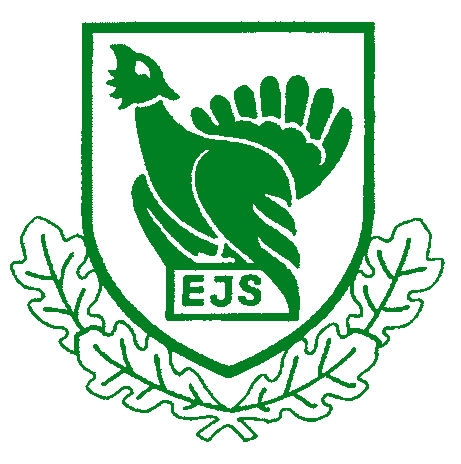 Eesti Jahimeeste Seltsijuhatuse koosoleku protokollKuristiku 7, Tallinn  19. 04. 2017 nr. 12-2017Koosoleku algus kell 13.00 ja lõpp 15.45Juhatas:               Margus PuustProtokollis:         Lea TruskaOsalesid juhatuse liikmed allkirja leht lisatud (17): Mati Kivistik, Oliver Leif, Arvi Luuk, Margus Puust, Rein Rosenberg, Aarne Taal, Tiit Tammsaar, Raul Vahter, Priit Vahtramäe, Toomas Kõuhkna, Jaanus Põldmaa, Priit Piilmann, Mati Tang, Jaak Volmer. Karel Rüütli, Roland Pullerits.Puudusid juhatuse liikmed(2): Kalle Palling, Aigar Kallas, Raivo Aeg.Osalesid: EJS tegevjuht Tõnis Korts, EJS tegevjuhi asetäitja Andres Lillemäe, Järvamaa JK juhatuse esimees Mati Hõbemägi.EJS tegevjuht tutvustab uut ajakirja ja kodulehekülje toimetajat Andra Hamburgi.Õnnitletakse aprilli sünnipäevalapsi Rein Rosenbergi ja Mati Hõbemäge.Päevakorra kinnitamineKoosoleku juhataja teeb ettepaneku kinnitada all olev päevakord:Päevakorra kinnitamine. Tunnustusavalduste taotluste läbivaatamine. Raamatupidamise 2016. a. aastaaruande ja tegevusaruande esitamine volikogule.2017. a. majandusaasta eelarve esitamine volikogule. Eesti Jahimeeste Hea Tava täiendamine.Jahinaiste esindaja määramine juhatuse liikmeks. Volikogu päevakorra kinnitamine.Muu.8.1 Kokkutuleku üldjuhendi täpsustamine jahisarve osas. 8.2. Linnujahi korraldamine.9. Järgmise juhatuse koosoleku aja määramine.    Otsus: Kinnitada koosoleku juhataja poolt esitatud päevakord.Tunnustusavalduste taotluste läbivaatamine. Koosoleku juhataja tutvustab eelmisel koosolekul tunnustusavalduste annetamisel tekkinud küsimusi ja suurt mahtu, mistõttu sama teemaga jätkati. Järvamaa JK esindaja Mati Hõbemägi selgitab, miks on esitatud just need ja niipalju tunnustusavalduste taotlusi Järvamaa JK poolt. Järvamaa JK eelmise aasta lõpus ilmnenud probleemid on lahendatud ning klubi jätkab tugevamana. Plaanis on hakata ehitama oma lasketiiru. Jahiseltside juhid on vaeva näinud ning just nüüd juubeliaastal tuleks need autasud anda. Sõnavõtja tõstatab küsimuse varem antud autasu tagasi küsimise kohta.Koosoleku juhataja vastab, et seda ei käsitle EJS autasustamise statuut, kuid liikmete huvi korral tuleks statuudi muutmist kaaluda.Mati Hõbemägi kinnitab, et Ilves tuleks annetada Järvamaa JK tublidele jahimeestele  Margus Vaasile, Oskar Paukkule, Aleksander Reinlale, Mihkel Kunilale, Igor Hominile, Juri Karile, Jaak Lohvartile.Koosoleku juhataja selgitab, et tegemist on erandolukorraga. Juhatuse liige Roland Pullerits teeb ettepaneku Ida-Virumaa esitatud nominetide kohta. Nominendid on teenekad jahimehed  Arvo Lehtla, Evald Vaht, Jaan Pärn ja Karl- Johannes Kärner.Koosoleku juhataja teeb teatavaks, et Linnuse JS saatis taotluse kahjuks hilinemisega 31.03. Seetõttu   jääb see taotlus järgmiseks aastaks.EJS president teeb ettepaneku annetada vapimärk Metsis Mati Hõbemägile. EJS tegevjuht Tõnis Korts loeb ette oma eelnevalt esitatud ettepaneku annetada Tihemetsa JS esimehele, jahindus- õpetajale Väino Lillele vapimärk Metsis. Otsus: Annetada Teenetemärk Ilves järgmistele Järvamaa JK jahimeestelele: Margus Vaas, Oskar Paukku, Aleksander Reinla, Mihkel Kunila, Igor Homin, Juri Kari, Jaak Lohvart. Annetada Teenetemärk Ilves Ida-Virumaa jahimeestele Arvo Lehtlale, Evald Vahtile, Jaan Pärnale ja Karl- Johannes Kärnerile.Annetada Mati Hõbemägile ja Väino Lillele Vapimärk Metsis.Raamatupidamise 2016. a. aastaaruande ja tegevusaruande esitamine volikogule.EJS tegevjuht Tõnis Korts: teeb ülevaate koostatud majandusaasta aruandest. Audiitor Aare Olander on aruande läbi vaadanud, allkirjastanud, otsuse juhatusele saatnud. Juhatuse liikmed on aruandega tutvunud.Koosoleku juhataja teeb ettepaneku 2016. a. majandusaasta aruanne esitada EJS volikogule kinnitamiseks.Otsus: Esitada EJSi 2016. a. majandusaasta aruanne volikogule kinnitamiseks.2017. a. majandusaasta eelarve esitamine volikogule. EJS tegevjuht Tõnis Korts teeb ettepaneku esitada 2017 majandusaasta eelarve volikogule kinnitamiseks.Otsus: Esitada EJS 2017. a. majandusaasta eelarve volikogule kinnitamiseks. Eesti Jahimeeste Hea Tava täiendamine.EJS tegevjuht Tõnis Korts selgitab, et kohtumistel maaomanikega on jõutud arusaamisele, lepitud, et täiendada Eesti Jahimeeste Head Tava p. 4 osas alljärgnevalt :Austa maaomaniku õigust otsustada, millistel tingimustel tema maal jahti peetakse.Pea jahti selliselt, et see ei kahjustaks maaomaniku vara.Suhtle maaomanikuga, ole talle võrdväärseks partneriks.Toeta maaomanikku jahialastes küsimustes, parim on maaomanikuga kokku leppida.Juhatuse liikmed arutavad muudatuse põhimõtteid, kuid sõnastust soovitavad korrigeerida.Otsus: lülitada punkt volikogu päevakorda. Eesti Jahimeeste Hea Tava p. 4. täiendamine ülaltoodud ettepaneku alusel.Jahinaiste esindaja määramine juhatuse liikmeks. Koosoleku juhataja selgitab, et jahinaiste esindusele on tehtud ettepanek nimetada esindaja EJS juhatusse. Määratud ajaks ei laekunud EJS kontorisse nende ühist kandidaati. Seetõttu jääb punkt jahinaiste määramine juhatuse liikmeks seekord volikogu päevakorrast välja.Otsus: Jahinaiste esindaja määramine lükkub edasi.Volikogu päevakorra kinnitamine.Koosoleku juhataja esitab juhatusele varem tutvumiseks saadetud volinike koosoleku päevakorra:1. Päevakorra kinnitamine.2. EJS tunnustusavalduste üleandmine.3. EJS presidendi Margus Puusti ülevaade juhatuse tööst.4. EJS 2016. a. majandusaasta aruande kinnitamine ja 2017.a. audiitori määramine.5. 2017. a. eelarve kinnitamine. 6. EJS liikmemaksu kinnitamine alates 2018. aastast.7. Eesti Jahimeeste Hea Tava täiendamine. (maaomandit puudutav).8. Loenda ulukit. 9.  Muud küsimused ja informatsiooni vahetamine.           9.1. jahinduslik õiguspraktika.            9.2. EJSi IT lahendused             9.3. kokkutulek 2017 ja juubeligala            9.5. muu jooksev informatsioonJuhatuse liikmed arutasid päevakorra p. 6  EJS liikmemaksu kinnitamine 2018. aastast käsitlemist juhatuse koosolekul. Leiti, et tõus praeguselt 12 eurolt 15 euroni ei ole liiga suur ja on vajalik EJS arengutegevuste seiskohalt. Mitmed juhatuse liikmed ütlesid, et on plaanitud liikmemaksu tõusust oma volikogudes rääkinud. Liikmemaksu tõusu peetakse põhjendatuks. EJS tegevuses on kindlasti vaja tagada IT lahenduste, ulukite uuringute arenguid seda arvestades halduslepingu tulude langustrendi tingimustes.Otsus: Kinnitada ettepanek volinike koosolekule määrata EJS liikmemaks alates 2018. a. 15 euri. Otsus: Kinnitada 25. mail Kehtna Kutsehariduskeskuses Raplamaal toimuva volinike koosoleku päevakord: 1. Päevakorra kinnitamine.2. EJS tunnustusavalduste üleandmine.3. EJS presidendi Margus Puusti ülevaade juhatuse tööst.4. EJS 2016. a. majandusaasta aruande kinnitamine ja 2017.a. audiitori määramine.5. 2017. a. eelarve kinnitamine. 6. EJS liikmemaksu kinnitamine alates 2018. aastast.7. Eesti Jahimeeste Hea Tava täiendamine. (maaomandit puudutav).8. Loenda ulukit aasta tegevused. 9.  Muud küsimused ja informatsiooni vahetamine.           9.1. jahinduslik õiguspraktika.            9.2. EJSi IT lahendused             9.3. kokkutulek 2017 ja juubeligala           9.5. muu jooksev informatsioon8. Muu.8.1 Kokkutuleku üldjuhendi täpsustamine jahisarve osas. EJS tegevjuhi asetäitja, kokkutuleku toimkonna liige Andres Lillemäe selgitab, et juhatuse kinnitatud kokkutuleku võistluste juhend nõuab, et kõik võistlustel osalejad on jahitunnistuse omanikud või alla 16. aastased. Kuna jahisarve puhumisel on lubatud ka ansamblite osalemine palub ettekandja teha juhendis muudatus ning lubada pasunapuhumise võistlustel ansamblite koosseisus osaleda ka mittejahimeestel. Koosoleku juhataja teeb ettepaneku, et kokkutuleku juhendis on jahisarve ansambli koosseisus peab olema vähemalt pooled jahitunnistusega jahimehed või alla 16 aastased. Otsus:. Uus kokkutuleku juhendi sõnastus järgmine: Solistina võistleja peab omama jahitunnistust, duetis ja trios peab olema üks jahitunnistusega võistleja, kvartetis ja kvintetis kaks jahitunnistusega võistlejat. Nõue ei kehti kui võistleja on alla 16 – aastane.8.2. Linnujahi korraldamine.Juhatuse liige Tiit Tammsaar teeb ettepaneku, et seoses linnugripi ja väga suurte rändlindude poolt tekitatud põllukahjudega tuleks ajutiselt avada kevadine linnujaht.Juhatuse liikmed arutavad ja leiavad, et sellekohase ettepaneku võiks teha põllumehed ja seda tuleks arutada maakondlikes jahindusnõukogudes. Otsus: Võtta informatsioon ja ettepanek teadmiseks.Järgmise juhatuse koosoleku aja määramine.    Järgmine juhatuse koosolek toimub teisipäeval 20. juuni kell 13.00 Kuristiku tn. Suvekuudel juulis ja augustis juhatuse koosolekut ei toimu. Koosoleku juhataja                                                                                            Protokollis 